3d solid detective Directions: Write the number of faces, edges and vertices for each 3D shape shown. 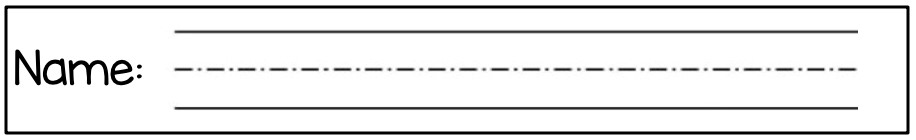 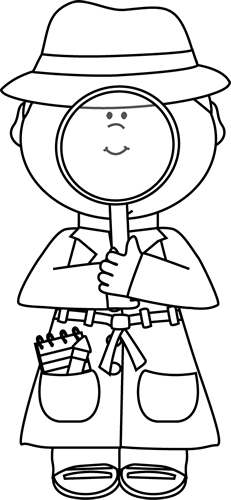 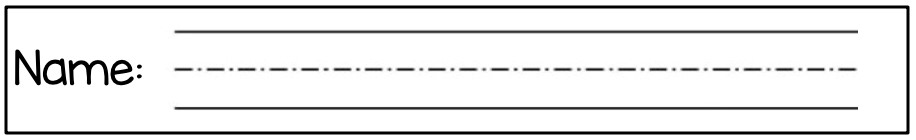 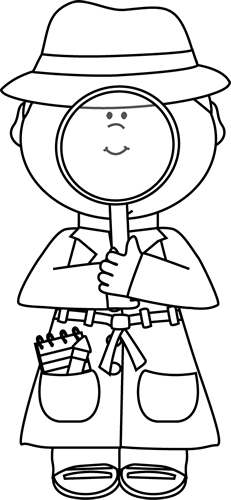 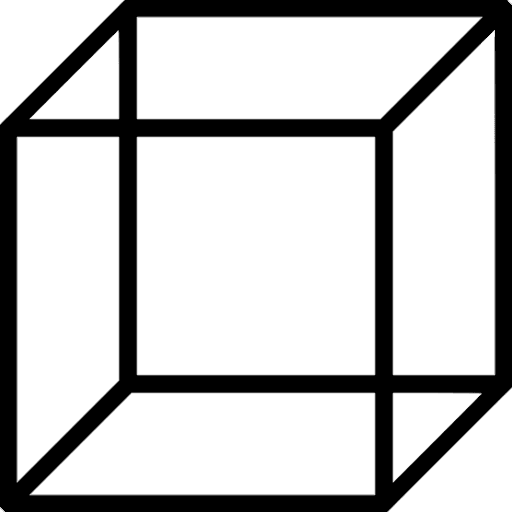 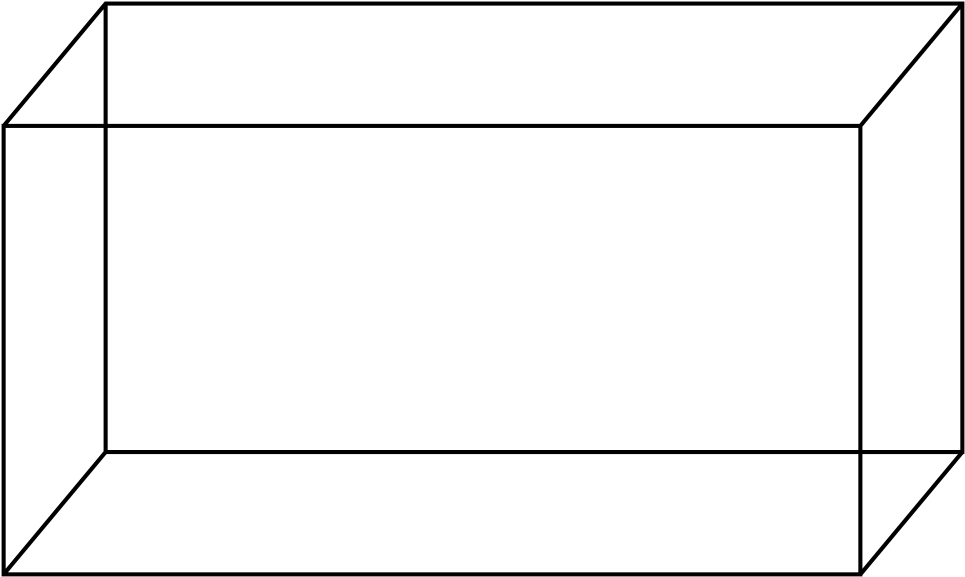 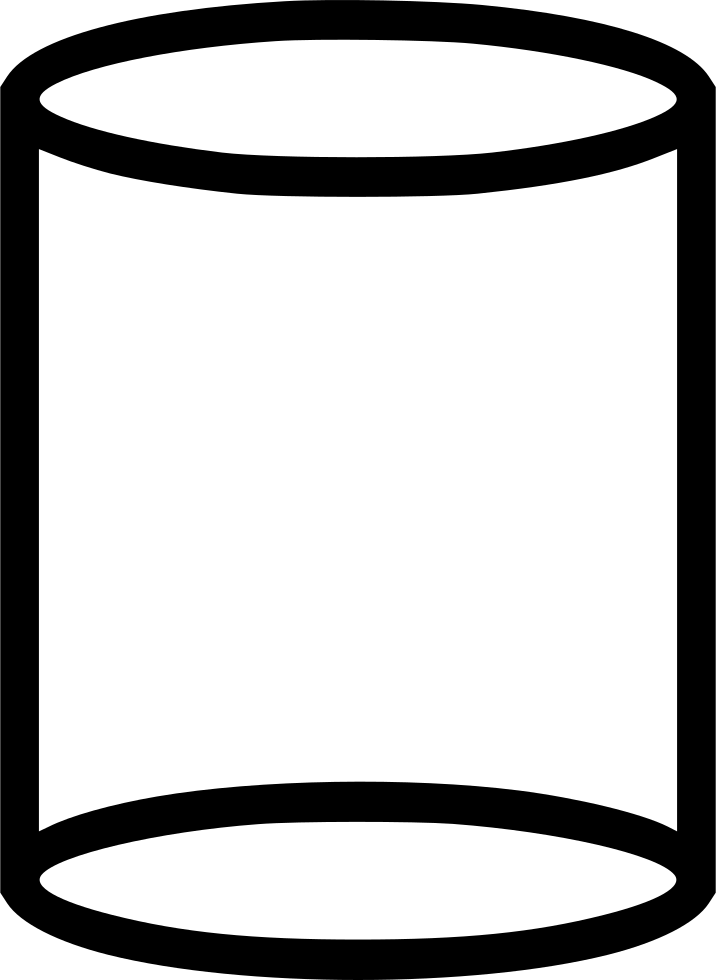 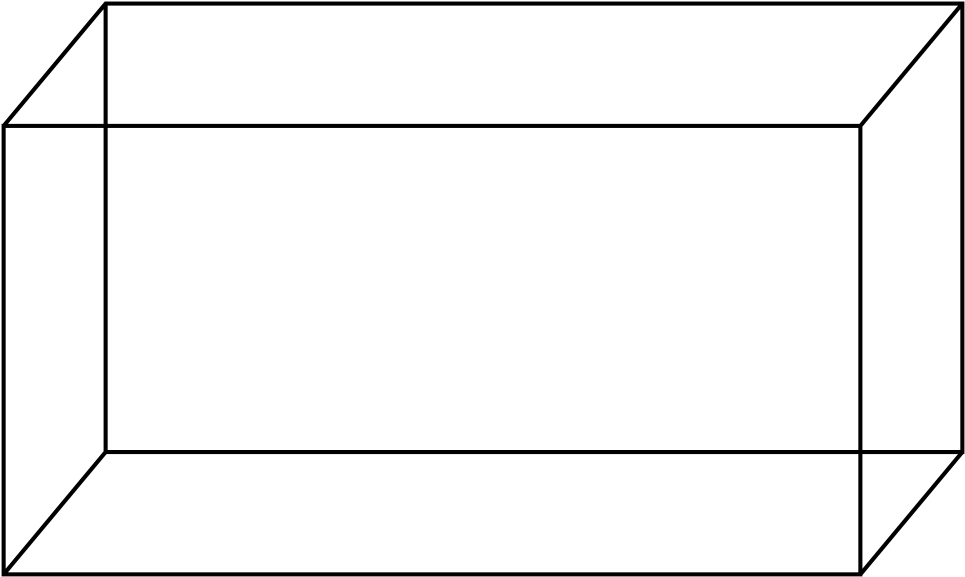 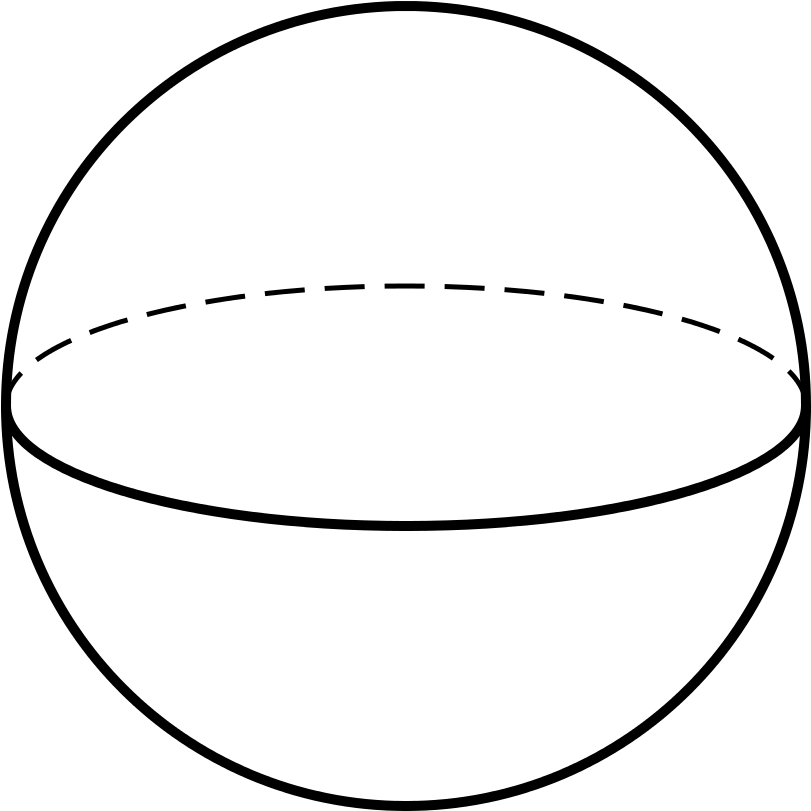 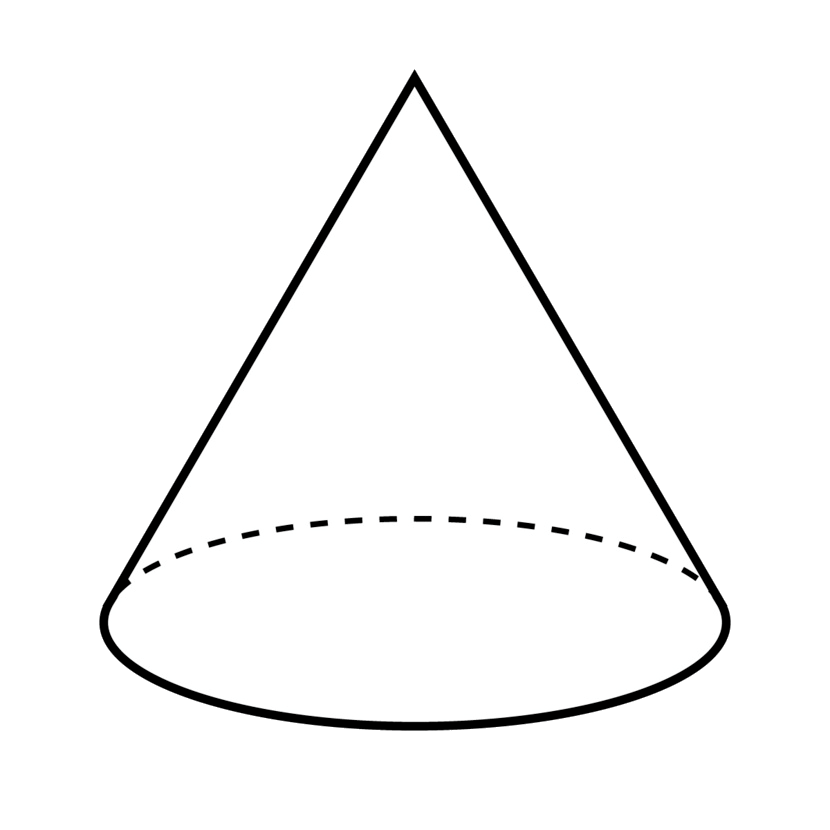 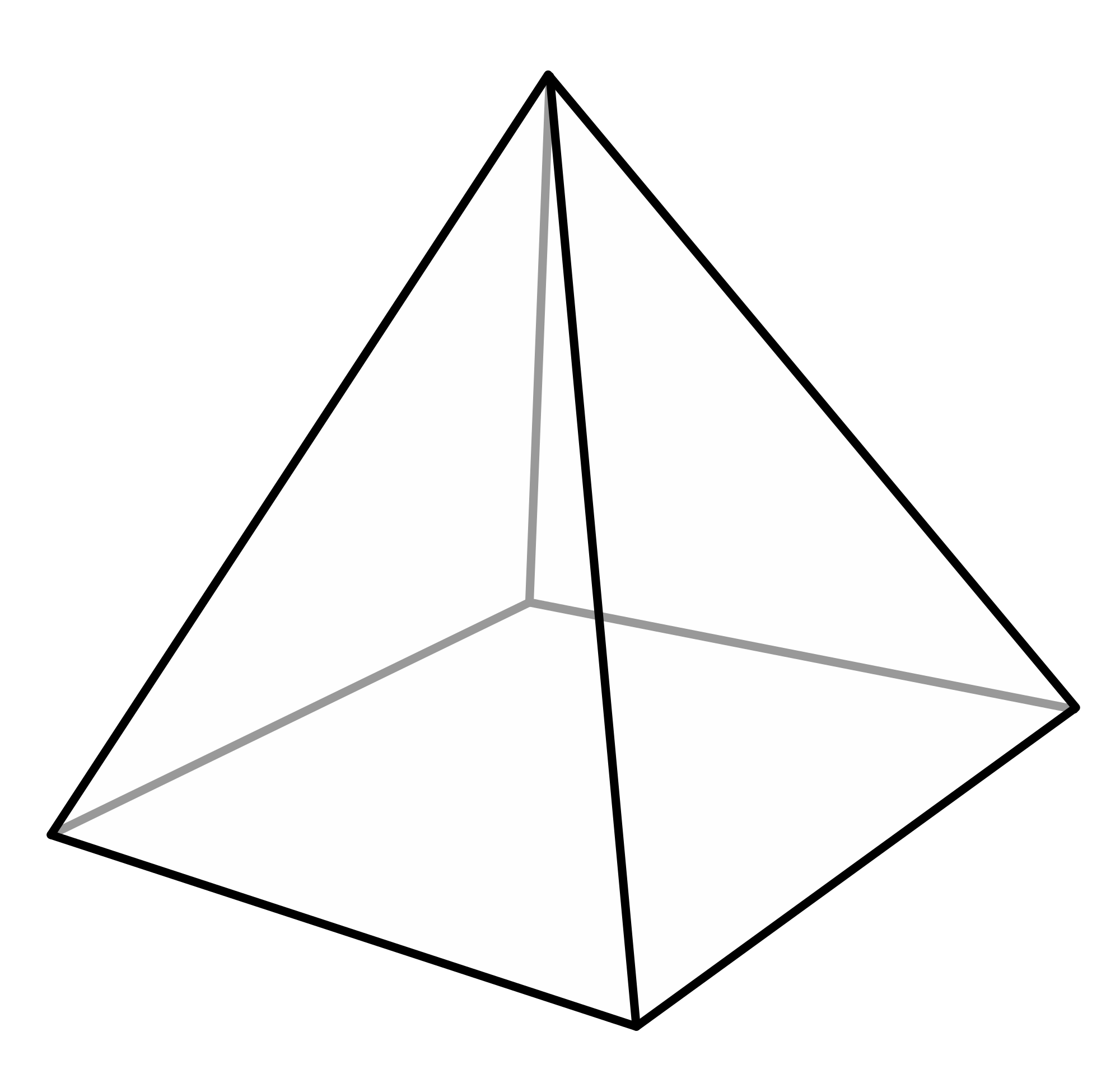 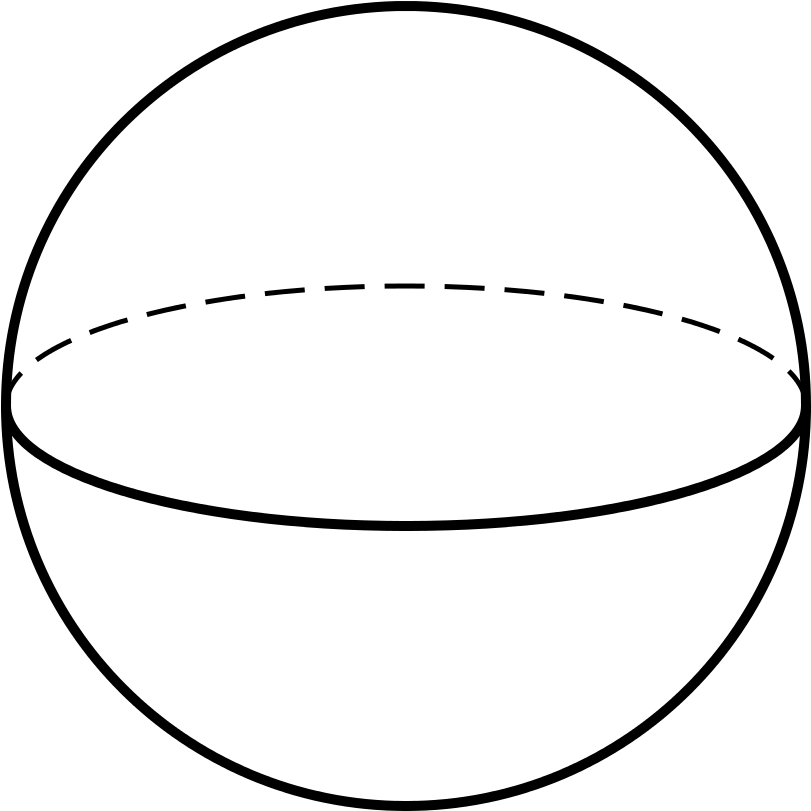 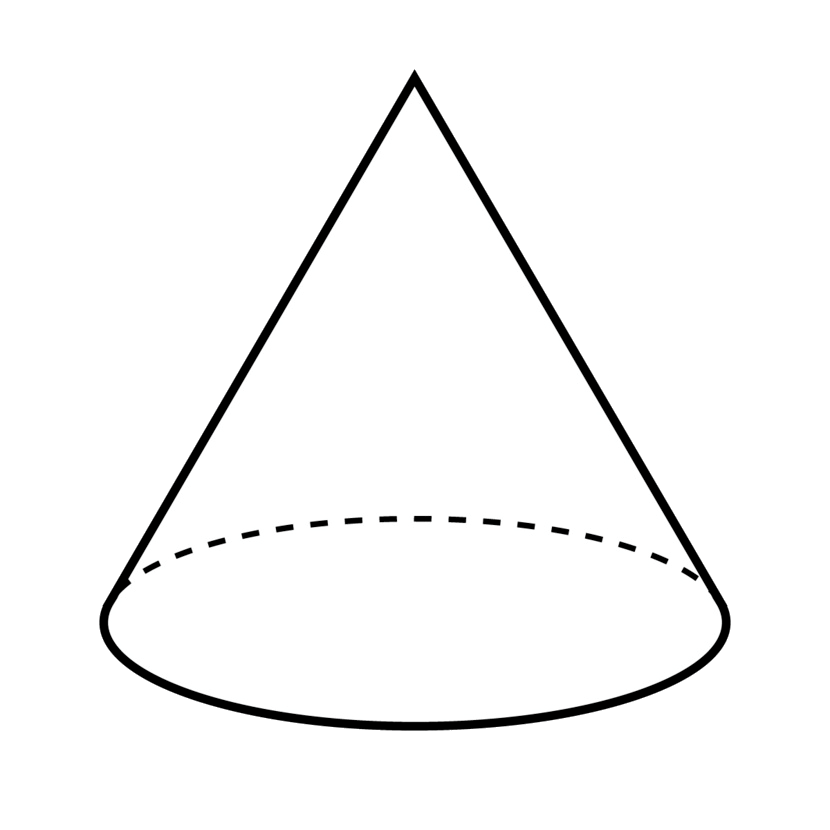 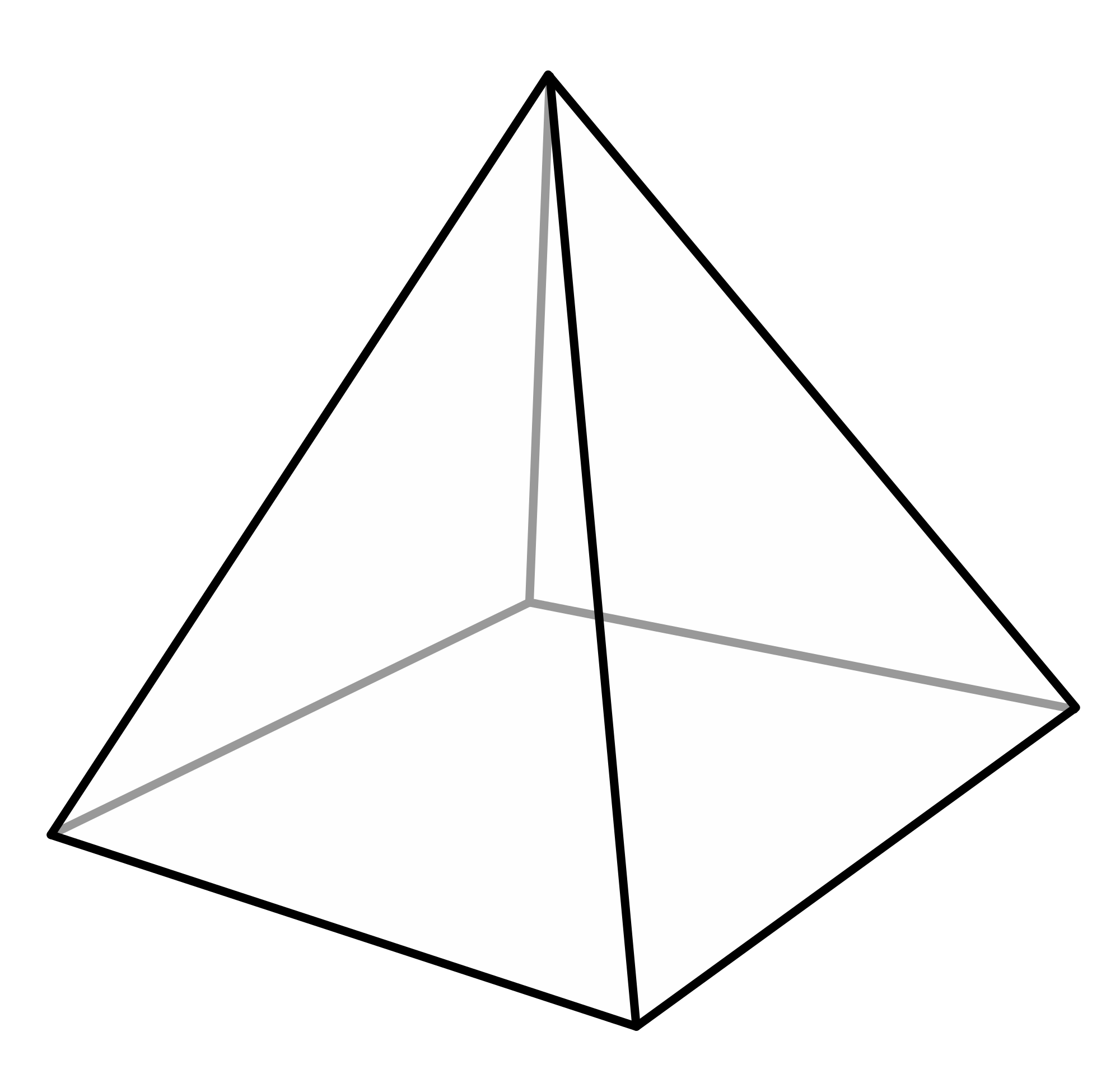 Matching 3d-shapes Directions: Circle the correct 3D-Shape name of each object. 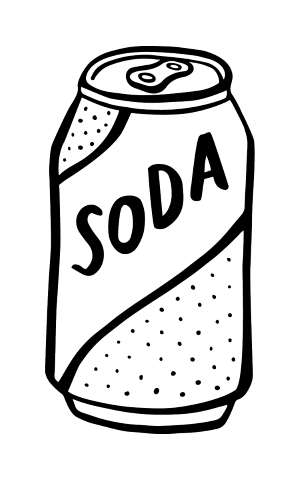 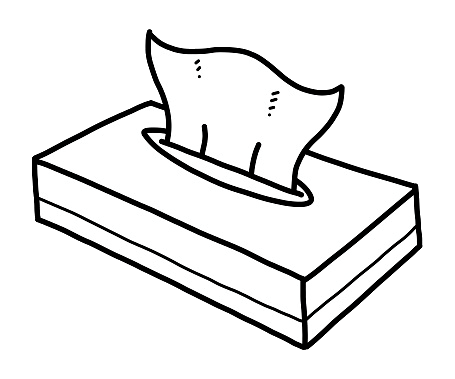 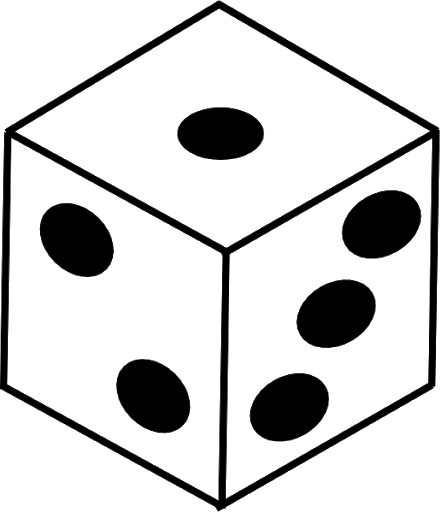 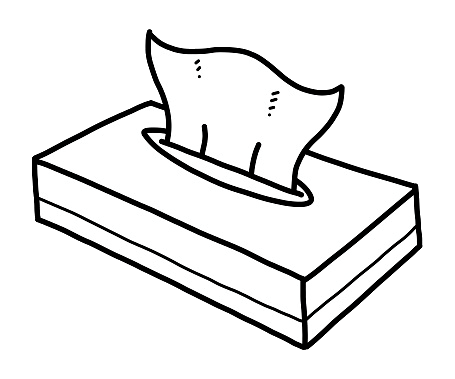 	Cube 	Rectangular Prism 	Cylinder Sphere                       Cube                              Sphere     Cone                       Cylinder                            Cone 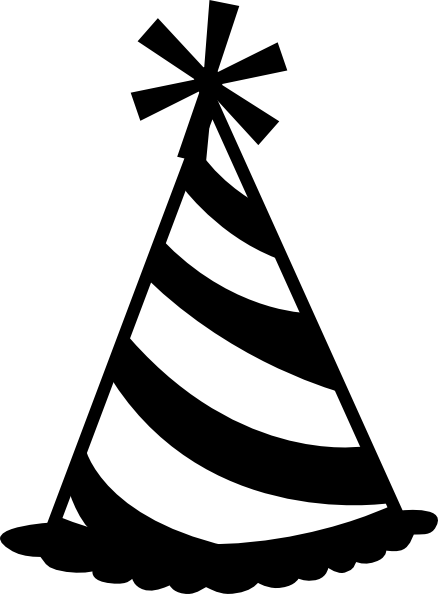 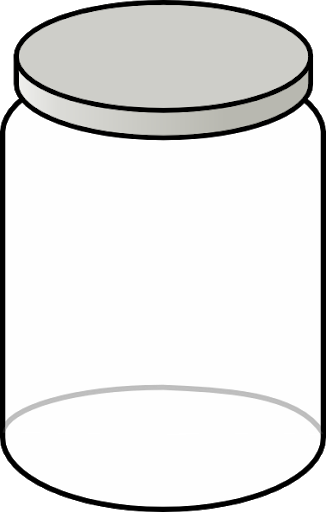 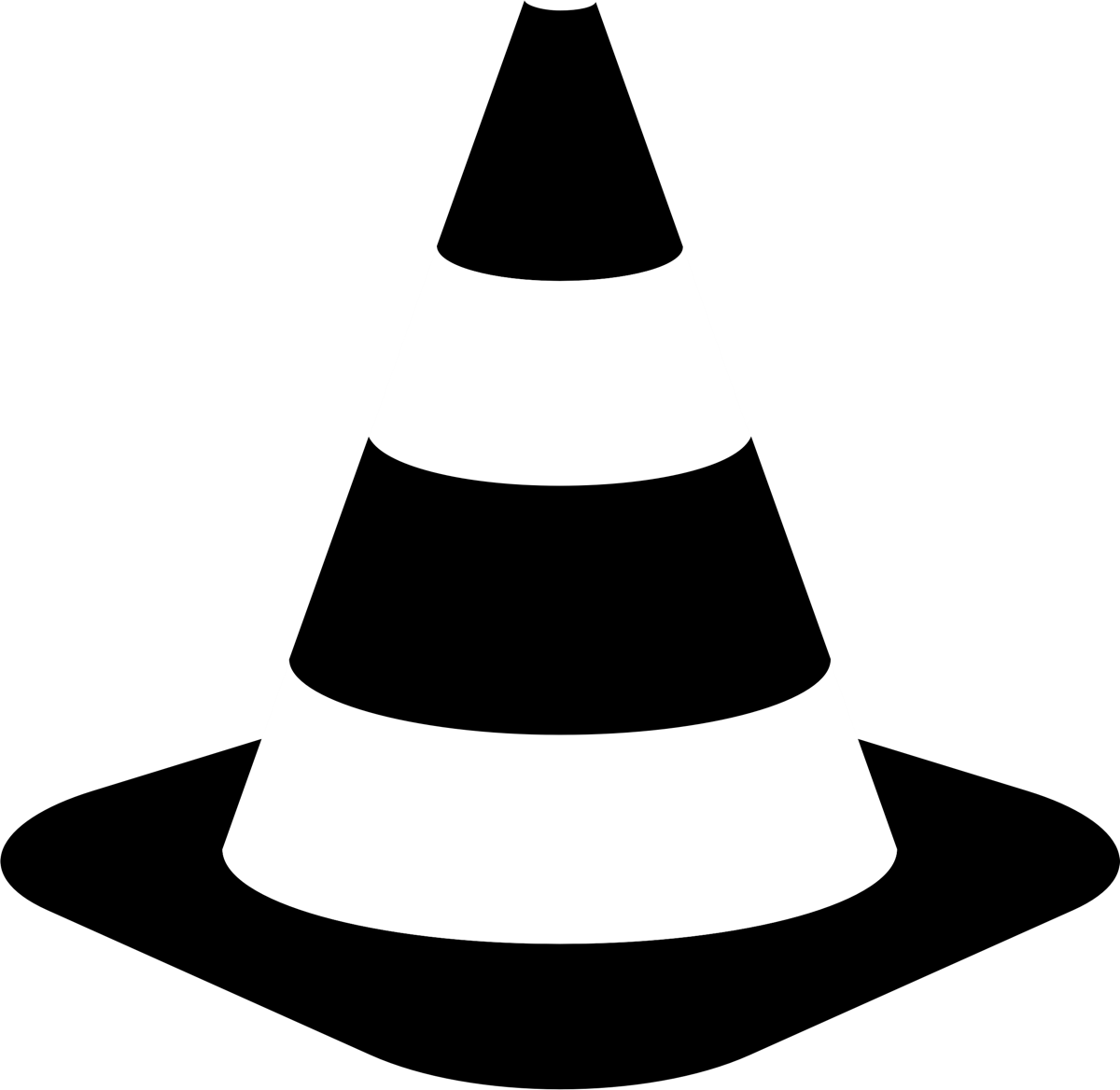 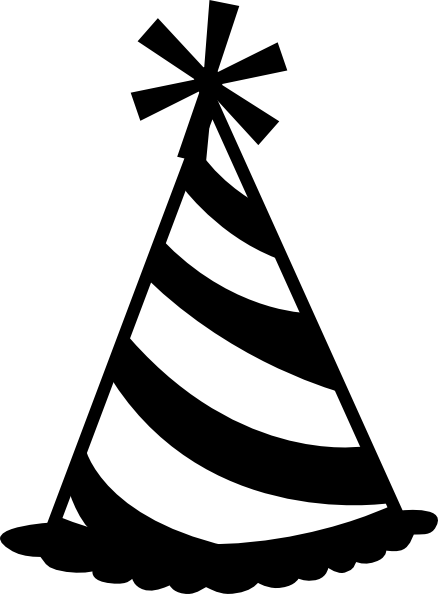 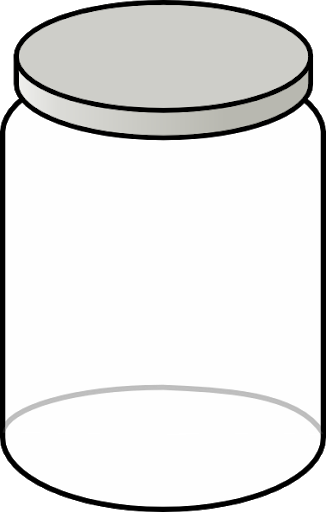 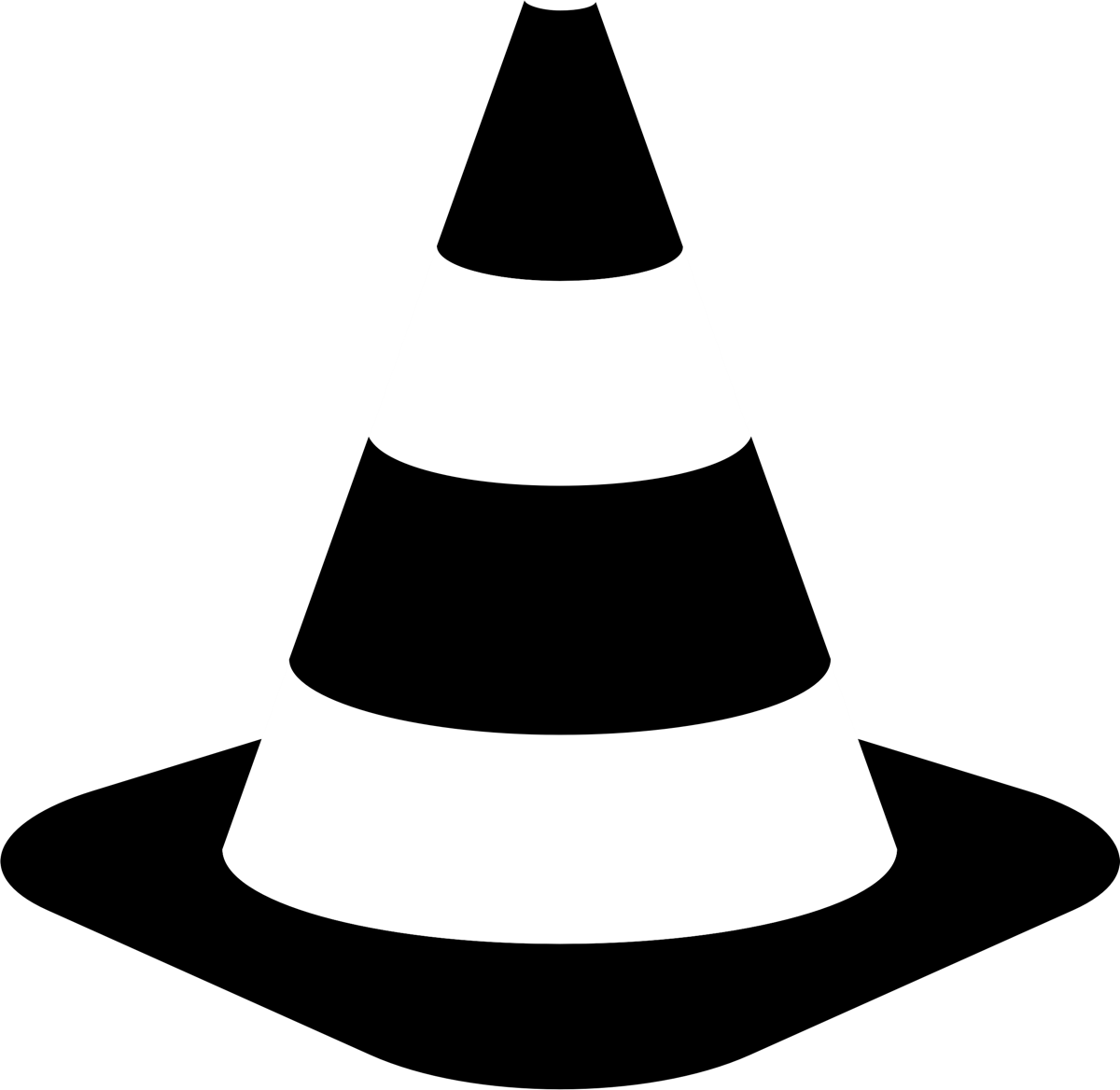 what shape am I? 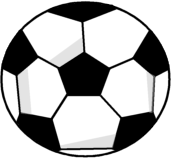 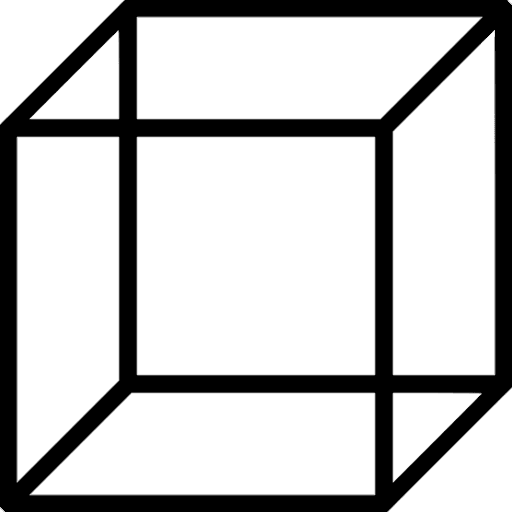 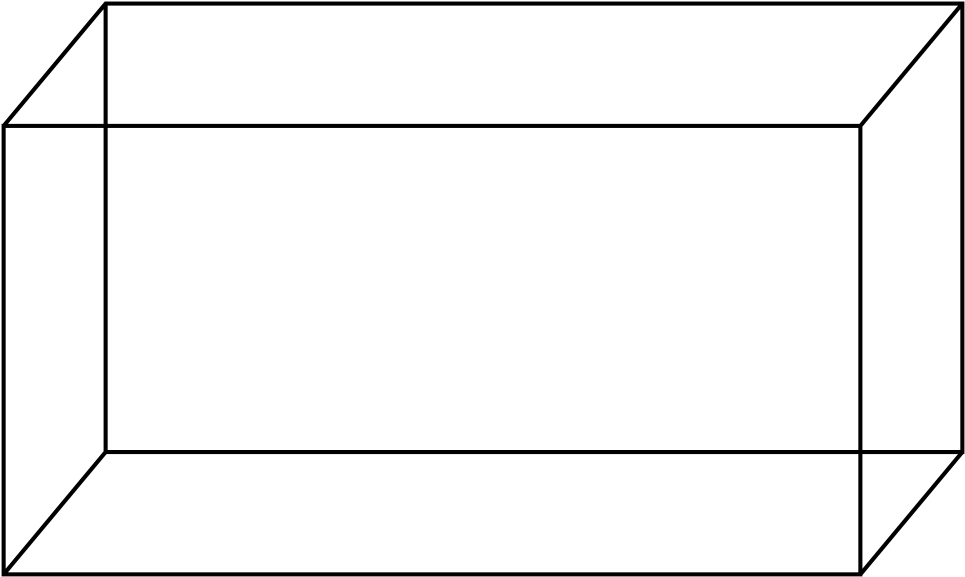 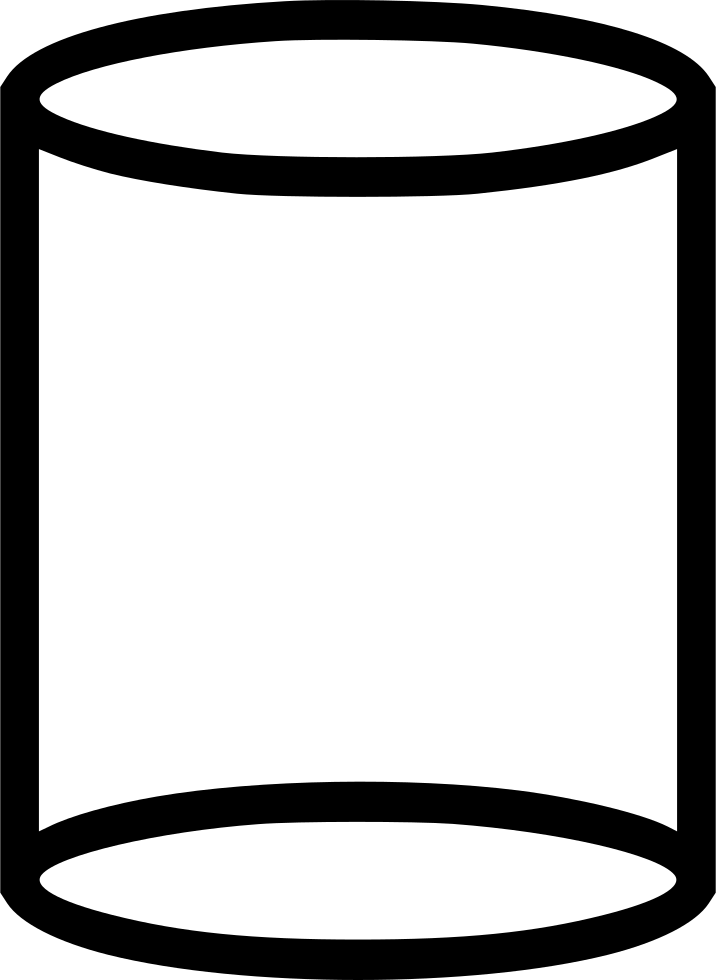 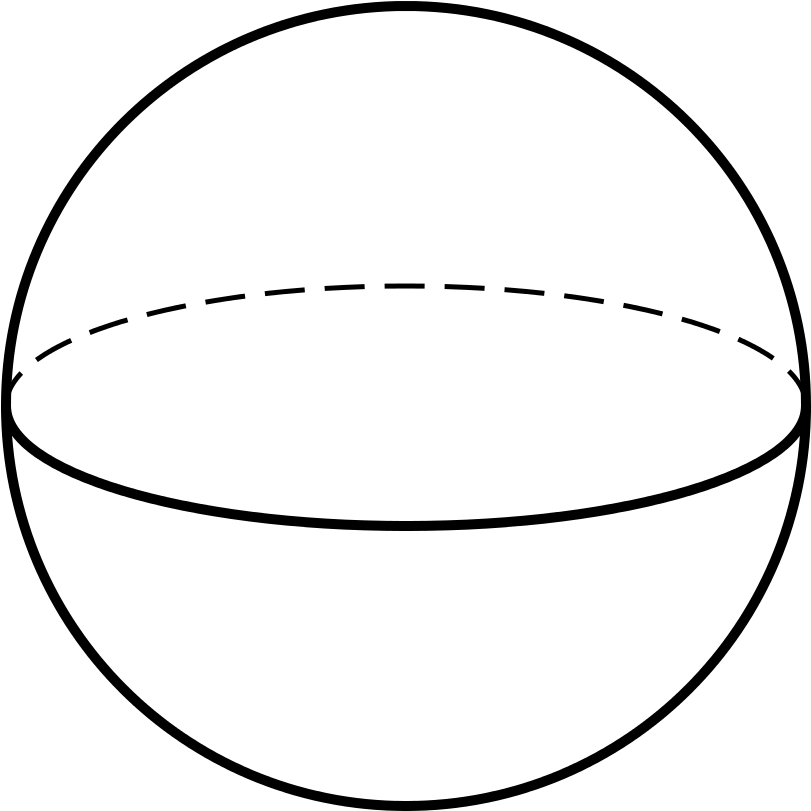 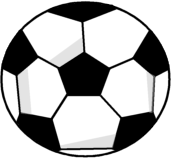 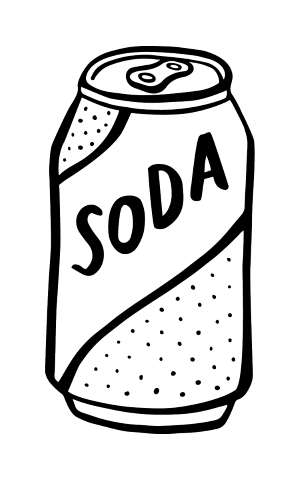 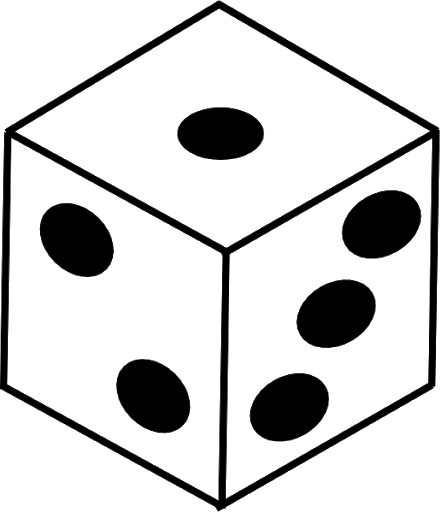 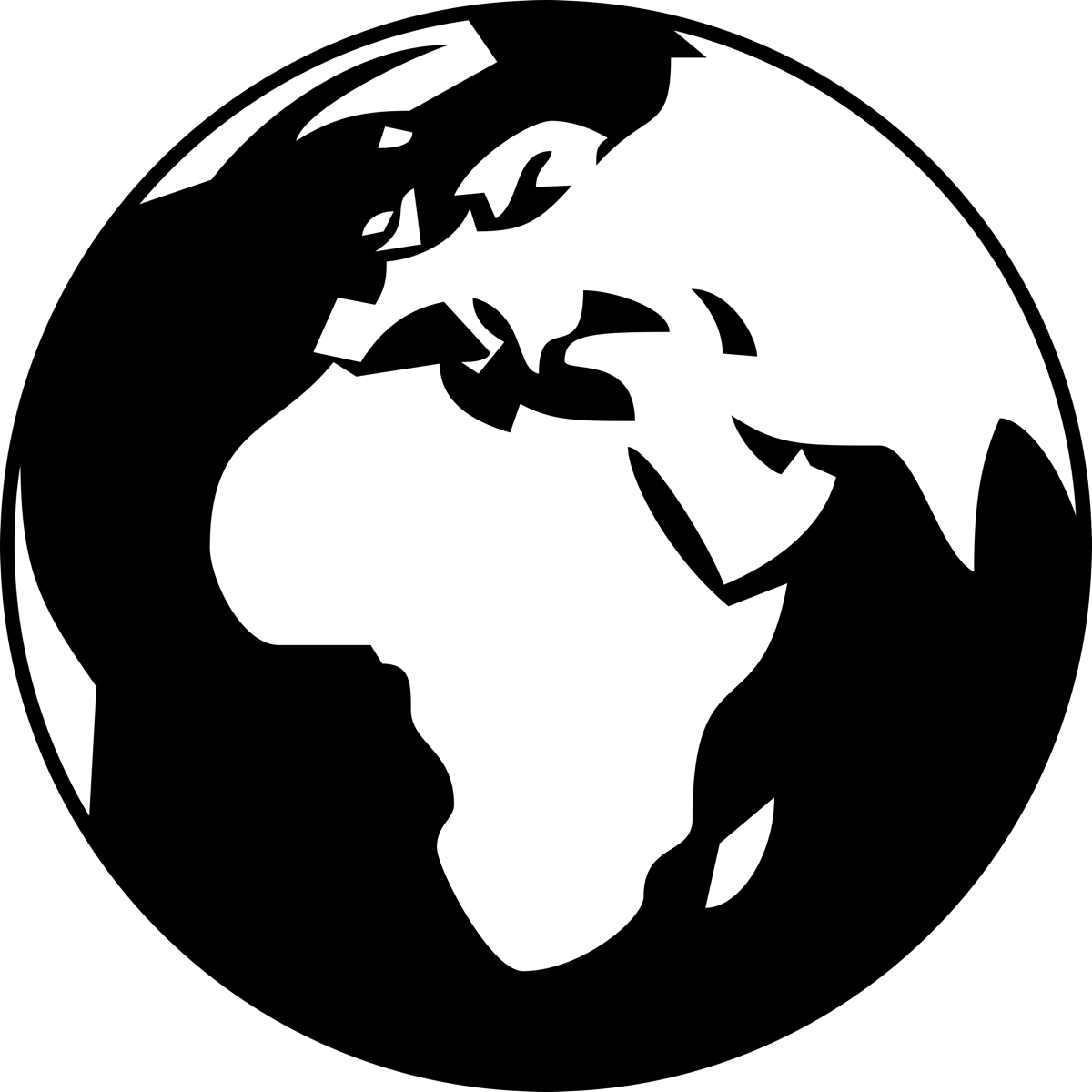 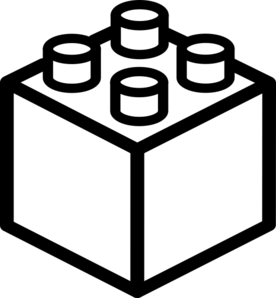 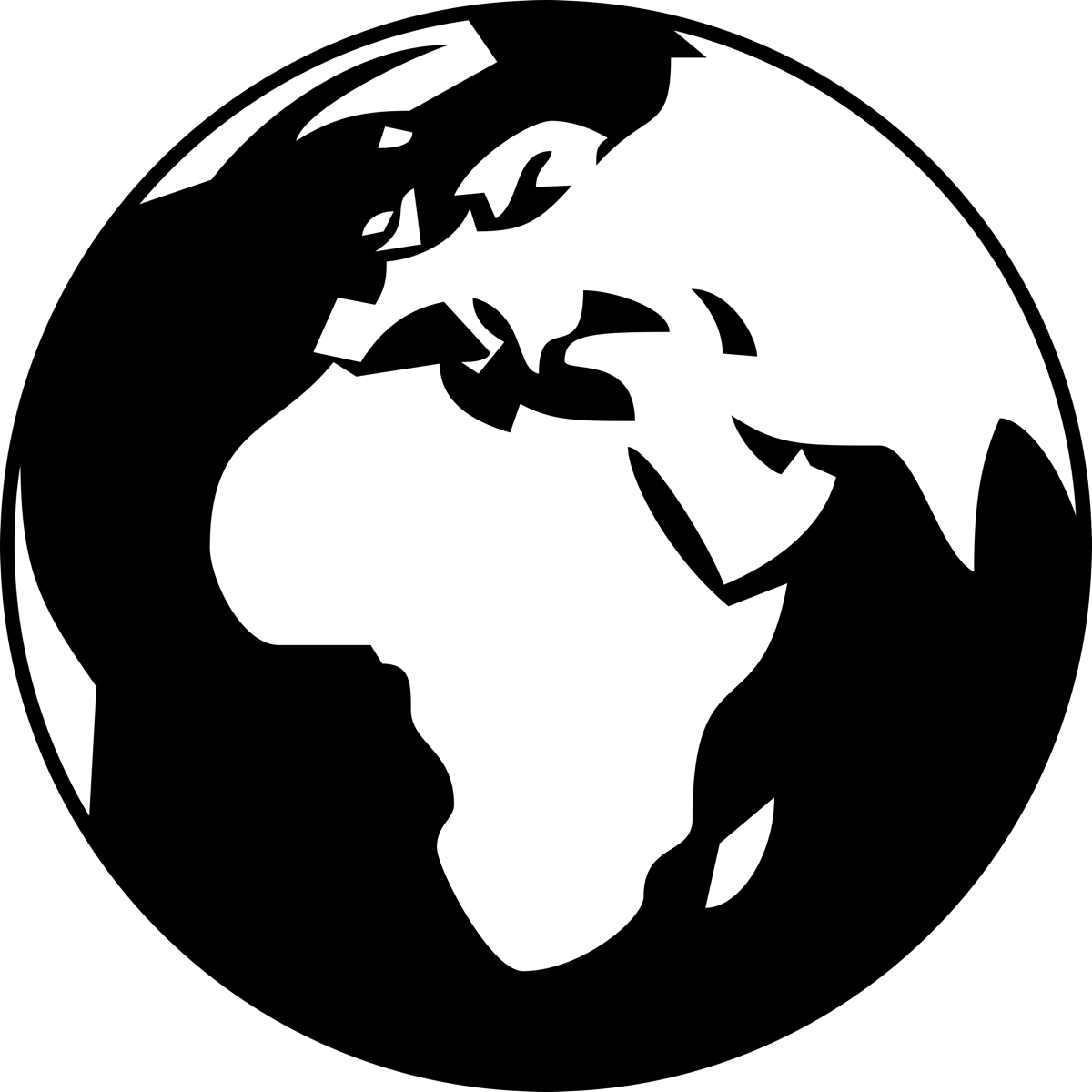 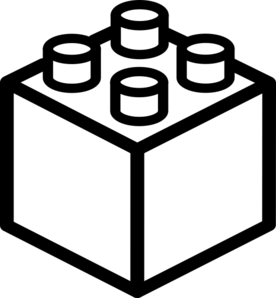 © 2020 The Teachers Corner Blog. Faces: Edges: Vertices: Faces: Edges: Vertices: Faces: Edges: Vertices: Faces: Edges: Vertices: Faces: Edges: Vertices: Faces: Edges: Vertices: Sphere Cone Triangular Prism Cone Cylinder Sphere Cone Cube Cylinder 